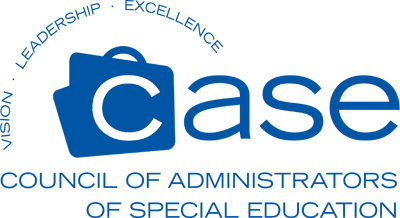                                                   Annual Fall Conference RegistrationOctober 1 – October 4, 2023Holiday Inn Resort1706 Lumina AveWrightsville Beach, NC  28480(910) 256-2231Name:___________________________________Position:_______________________________________School District: _________________________________________________________________________Address:_______________________________________________________________________________Email: ____________________________________Phone: ______________________________________ Registration CostIncludes Materials, Reception, Breakfasts and Lunches_____     $300.00     CEC/CASE Members    Membership # Required :___________Exp date:_________(Price increases to $350.00 after September 15, 2032)_____     $350.00     Non-Members (and members after 9/15/23)      _____     $200.00     Retired EC Directors_____     $125.00     Guest/Spouse (One guest per participant: Meals only) We encourage you to be our guest at the kick-off reception on Sunday evening, October 1. This is a great time to meet and greet!I plan to attend the Sunday evening reception   ______Yes  ________NoREGISTRATION/PAYMENT INFORMATIONPlease be advised that no refunds will be issued after 9/15/23Registration forms may be emailed to towens@highpoint.edu    Checks payable to:  NCCASEMailing Address:  High Point University                                One University Parkway    Attn: Teresa Owens                                Stout School of Education   Drawer 45                                High Point, NC  27268Please contact Teresa Owens with conference/payment questions.towens@highpoint.edu Phone: (336) 841-9411 